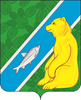 Об утверждении административного регламента предоставления муниципальной услуги "Выдача разрешения на использование земель или земельного участка, находящихся в муниципальной собственности или государственная собственность на которые не разграничена"В соответствии с Федеральными законами от 27.07.2010 № 210-ФЗ  «Об организации предоставления государственных и муниципальных услуг», от 25.11.2011 № 3611 «О перечне документов (сведений), обмен которыми между органами и организациями при оказании муниципальных услуг и муниципальных функций осуществляется в электронном виде», от 23.06.2014 № 171-ФЗ «О внесении изменений в Земельный кодекс Российской Федерации и отдельные законодательные акты Российской Федерации», от 06.10.2003 № 131-ФЗ «Об общих принципах организации местного самоуправления в Российской Федерации», Уставом городского поселения Андра:1. Утвердить административный регламент предоставления муниципальной услуги «Выдача разрешения на использование земель или земельного участка, находящихся в муниципальной собственности или государственная собственность на которые не разграничена», согласно приложению.2. Обнародовать настоящее постановление посредством размещения в информационно-телекоммуникационной сети Интернет на официальном сайте администрации муниципального образования городское поселения Андра по адресу: www.andra-mo.ru.3. Настоящее постановление вступает в силу после его официального обнародования.4. Контроль за выполнением настоящего постановления возложить на заместителя главы администрации городского поселения Андра.Глава городского поселения Андра                                                                        О.В. ГончарукПриложениек постановлению администрации городского поселения Андра                                                                                     от «06» июня 2016 г. № 297  АДМИНИСТРАТИВНЫЙ РЕГЛАМЕНТПРЕДОСТАВЛЕНИЯ МУНИЦИПАЛЬНОЙ УСЛУГИ ВЫДАЧА РАЗРЕШЕНИЯ НА ИСПОЛЬЗОВАНИЕ ЗЕМЕЛЬ ИЛИ ЗЕМЕЛЬНОГО УЧАСТКА, НАХОДЯЩИХСЯ В МУНИЦИПАЛЬНОЙ СОБСТВЕННОСТИ ИЛИ ГОСУДАРСТВЕННАЯ СОБСТВЕННОСТЬ НА КОТОРЫЕ НЕ РАЗГРАНИЧЕНА(в редакции следующих постановлений: от 17.08.2018 № 365; от 16.02.2018 № 75)I. Общие положенияПредмет регулирования административного регламента1. Административный регламент предоставления муниципальной услуги по выдаче разрешения на использование земель или земельного участка, находящихся в муниципальной собственности или государственная собственность на которые не разграничена(далее - Административный регламент, муниципальная услуга) разработан в целях повышения качества предоставления муниципальной услуги, определяет сроки и последовательность административных процедур и административных действий по предоставлению муниципальной услуги, формы контроля за исполнением настоящего Административного регламента, порядок обжалования решений и действий (бездействия) органа, предоставляющего муниципальную услугу, и его должностных лиц.Круг заявителей2. Заявителями на предоставление муниципальной услуги являются:- физические лица;- индивидуальные предприниматели;- юридические лица;- представители вышеуказанных лиц, действующие на основании доверенности, закона, либо акта уполномоченного на то государственного органа или органа местного самоуправления;(далее – заявители).Требования к порядку информирования о правилахпредоставления муниципальной услуги3. Информация о месте нахождения, справочных телефонах, графике работы, адресах электронной почты органа местного самоуправления, предоставляющего муниципальную услугу:Муниципальная услуга предоставляется Администрацией муниципального образования городское поселение Андра.Место нахождения: мкр. Набережный, д. 1, пгт. Андра, Октябрьский район, Ханты-Мансийский автономный округ - Югра, Тюменская область, 628125;график работы: понедельник, среда - пятница с 9.00 до 17.00, вторник с 9.00 до 18.00, обеденный перерыв с 13.00 до 14.00, выходные дни: суббота, воскресенье;адрес официального сайта: www.andra-mo.ru;адрес электронной почты: andterk@oktregion.ru;контактные телефоны - начальник отдела по управлению муниципальным имуществом и землеустройству администрации городского поселения Андра- 8 (34678) 49-7-21.Структурным подразделением администрации муниципального образования гп. Андра, осуществляющим предоставление муниципальной услуги, является отдел по управлению муниципальным имуществом и землеустройству администрации городского поселения Андра (далее – Уполномоченный орган).Муниципальное автономное учреждение "Многофункциональный центр предоставления государственных и муниципальных услуг Октябрьского района" (МАУ "МФЦ Октябрьского района").Электронный адрес: mfc_andraokt@mail.ru, тел. 8 (34678) 62-5-15.График работы: понедельник, воскресенье – выходной;вторник - с 09:00 до 13:00; среда, четверг - с 14:00 до 18:00; пятница - с 09:00 до 13:00; суббота - с 10:00 до 12:00; Обеденный перерыв: нет.МФЦ находится по адресу: Ханты- Мансийский автономный округ – Югра, Октябрьский район, пгт. Андра, мкр. Набережный, д. 1, 2-й этаж.4. Процедура получения информации заявителями по вопросам предоставления муниципальной услуги, сведений о ходе предоставления муниципальной услуги, в том числе в информационно-телекоммуникационной сети Интернет:1) в федеральной государственной информационной системе «Единый портал государственных и муниципальных услуг (функций)» http://www.gosuslugi.ru/ (далее - Федеральный портал); 2) в региональной информационной системе Ханты-Мансийского автономного округа - Югры «Портал государственных и муниципальных услуг (функций) Ханты-Мансийского автономного округа – Югры» http://86.gosuslugi.ru/pgu/ (далее - региональный портал)Информирование по вопросам предоставления муниципальной услуги, в том числе о ходе ее предоставления осуществляется: специалистами отдела по управлению муниципальным имуществом и землеустройству администрации МО гп. Андра.Если услуга предоставляется в МФЦ, то информирование осуществляется также специалистами МФЦ.Информирование заявителей по вопросам предоставления муниципальной услуги, в том числе о ходе предоставления муниципальной услуги осуществляется в следующих формах (по выбору заявителя):- устной (при личном обращении заявителя и/или по телефону);- письменной (при письменном обращении заявителя по почте, электронной почте, факсу);- в форме информационных (мультимедийных) материалов в информационно-телекоммуникационной сети Интернет: 1) на Федеральном портале;2) на региональном портале;3) официальный сайт уполномоченного органа местного самоуправления;4) на сайте Многофункционального центра Югры: http://mfchmao.ru.Информация о муниципальной услуге также размещается в форме информационных (текстовых) материалов на информационных стендах в местах предоставления муниципальной услуги.В случае устного обращения (лично или по телефону) заявителя (его представителя) специалисты отдела по управлению муниципальным имуществом и землеустройству в часы приема осуществляют устное информирование (соответственно лично или по телефону) обратившегося за информацией заявителя. Устное информирование осуществляется не более 15 минут.Для получения сведений о ходе предоставления муниципальной услуги заявитель представляет специалисту отдела по управлению муниципальным имуществом и землеустройству информацию о наименовании и адресе объекта недвижимости, документы по которому находятся на рассмотрении в администрации МО гп. Андра.При невозможности специалиста, принявшего звонок, самостоятельно ответить на поставленные вопросы, телефонный звонок переадресовывается (переводится) на другое должностное лицо или же обратившемуся сообщается телефонный номер, по которому можно получить необходимую информацию.В случае если для ответа требуется более продолжительное время, специалист, осуществляющий устное информирование, может предложить заявителю направить в администрацию МО гп. Андра обращение о предоставлении письменной консультации по процедуре предоставления муниципальной услуги, и о ходе предоставления муниципальной услуги, либо назначить другое удобное для заявителя время для устного информирования.При консультировании по письменным обращениям ответ на обращение направляется заявителю на почтовый адрес, указанный в обращении, или адрес электронной почты в срок, не превышающий 30 календарных дней с момента регистрации обращения.Для получения информации по вопросам предоставления муниципальной услуги, в том числе о ходе предоставления муниципальной услуги посредством Федерального портала и Регионального портала заявителям необходимо использовать адреса в информационно-телекоммуникационной сети Интернет, указанные в настоящем пункте и пункте 3 настоящего Административного регламента.5. Порядок, место размещения указанной в пункте 3 настоящего Административного регламента информации, в том числе на стендах, а также в информационно-телекоммуникационной сети Интернет.На стенде в местах предоставления муниципальной услуги и в информационно-телекоммуникационной сети Интернет размещается следующая информация:извлечения из законодательных и иных нормативных правовых актов, содержащих нормы, регулирующие деятельность по предоставлению муниципальной услуги;текст настоящего Административного регламента с приложениями (извлечения - на информационном стенде; полная версия размещается в информационно-телекоммуникационной сети Интернет на официальном сайте администрации муниципального образования городское поселения Андра по адресу: www.andra-mo.ru, в помещении филиала МУК «Межпоселенческая библиотека Октябрьского района» Андринская поселковой библиотека. Также полный текст Административного регламента можно получить, обратившись к специалисту отдела по управлению муниципальным имуществом и землеустройству администрации МО гп. Андра;блок-схема предоставления муниципальной услуги;процедура получения информации заявителями по вопросам предоставления муниципальной услуги, сведений о ходе предоставления муниципальной услуги;место нахождения, график работы, справочные телефоны, адреса электронной почты администрации МО гп. Андра и его структурного подразделения, предоставляющего муниципальную услугу;сведения о способах получения информации о местах нахождения и графиках работы органов, обращение в которые необходимо для предоставления муниципальной услуги;бланки заявлений о предоставлении муниципальной услуги и образцы их заполнения.В случае внесения изменений в порядок предоставления муниципальной услуги специалисты отдела по управлению муниципальным имуществом и землеустройству администрации МО гп. Андра в срок, не превышающий 5 рабочих дней со дня вступления в силу таких изменений, обеспечивают размещение информации в информационно-телекоммуникационной сети Интернет и на информационных стендах, находящихся в местах предоставления муниципальной услуги.II. Стандарт предоставления муниципальной услугиНаименование муниципальной услуги6. Выдача разрешения на использование земель или земельного участка, находящихся в муниципальной собственности или государственная собственность на которые не разграничена.Наименование органа местного самоуправления, предоставляющегомуниципальную услугу, его структурных подразделений,участвующих в предоставлении муниципальной услуги7. Органом администрации муниципального образования гп. Андра предоставляющим муниципальную услугу, является отдел по управлению муниципальным имуществом и землеустройству администрации МО гп. Андра, а также Муниципальное автономное учреждение "Многофункциональный центр предоставления государственных и муниципальных услуг Октябрьского района" (МАУ "МФЦ Октябрьского района").При предоставлении муниципальной услуги администрацией МО гп. Андра осуществляется межведомственное информационное взаимодействие со следующими органами власти и организациями:Управление Федеральной службы государственной регистрации, кадастра и картографии по Ханты-Мансийскому автономному округу – Югре.Ответственными за подготовку решения о выдаче разрешения на использование земель или земельного участка, или разрешения на размещение объектов (далее – решение о выдаче разрешения) являются должностные лица отдела по управлению муниципальным имуществом и землеустройству администрации МО гп. Андра.Запрещается требовать от заявителя осуществления действий, в том числе согласований, необходимых для получения муниципальной услуги и связанных с обращением в иные государственные органы, органы местного самоуправления, организации, за исключением получения услуг и получения документов и информации, представляемых в результате предоставления таких услуг, включенных в перечень услуг, которые являются необходимыми и обязательными для предоставления муниципальной услуги.Результат предоставления муниципальной услуги8. Результатом предоставления муниципальной услуги является:а) принятие решения о выдаче:- разрешения на использование земель или земельного участка - в случае, если земли или земельный участок испрашиваются в целях, предусмотренных пунктом 1 статьи 39.34 Земельного кодекса РФ (далее – разрешение на использование земель или земельного участка);- разрешения на размещение объектов - в случае, если земли или земельный участок испрашиваются для размещения объектов, виды которых установлены постановлением Правительства Российской Федерации от 3 декабря 2014 года № 1300 «Об утверждении перечня видов объектов, размещение которых может осуществляться на землях или земельных участках, находящихся в государственной или муниципальной собственности, без предоставления земельных участков и установления сервитутов» (далее – выдача разрешения на размещение объектов);(далее - решения о выдаче разрешения)б) мотивированный отказ в предоставлении муниципальной услуги (далее –решение об отказе в выдаче разрешения).Срок предоставления муниципальной услуги9. Максимальный срок предоставления муниципальной услуги составляет не более 10 рабочих дней со дня регистрации заявления о предоставлении муниципальной услуги.В указанный срок также входят следующие периоды:передачи заявления и прилагаемых к нему документов из МФЦ в администрацию МО гп. Андра, в случае обращения заявителя за получением муниципальной услуги в МФЦ;направления межведомственных запросов и получения на них ответов;получения документов, дополнительно предоставленных заявителем, обязанность по представлению которых возложена на заявителя;подготовки проекта и окончательное оформление – подписание и удостоверение документа, являющегося результатом предоставления муниципальной услуги;выдачи (направления) документа, являющегося результатом предоставления муниципальной услуги заявителю.9.1 Срок выдачи (направления) документа, являющегося результатом предоставления муниципальной услуги – в течение 3 рабочих дней со дня окончательного оформления документа, являющегося результатом предоставления муниципальной услуги.Направление заявителю документа, являющегося результатом предоставления муниципальной услуги, в электронной форме осуществляется в порядке, указанном в пункте 28 настоящего Административного регламента.Срок выдачи заявителю документа, являющегося результатом предоставления муниципальной услуги, при личном обращении - 15 минут, в случае, если указанные документы не были получены заявителем при личном приеме, они направляются заявителю заказным письмом с уведомлением о вручении в течение 3 рабочих дней со дня окончательного оформления (подписания, удостоверения) документа, являющегося результатом предоставления муниципальной услуги.Приостановление предоставления муниципальной услуги законодательством не предусмотрено.Правовые основания для предоставления муниципальной услуги10. Перечень нормативных правовых актов:Земельный кодекс Российской Федерации от 25 октября 2001 года № 136-ФЗ (Собрание законодательства Российской Федерации, 29.10.2001, № 44, ст. 4147) (далее – Земельный кодекс РФ);Градостроительный кодекс Российской Федерации от 29 декабря 2004 года № 190-ФЗ (Российская газета, № 290, от 30.12.2004);Федеральный закон Российской Федерации от 25 октября 2001 года № 137-ФЗ «О введении в действие Земельного кодекса Российской Федерации» (Собрание законодательства Российской Федерации, 29.10.2001, № 44, ст. 4148);Федеральный закон от 6 октября 2003 года № 131-ФЗ «Об общих принципах организации местного самоуправления в Российской Федерации» (Собрание законодательства РФ, 06.10.2003, № 40, ст. 3822);Федеральный закон от 2 мая 2006 года № 59-ФЗ «О порядке рассмотрения обращений граждан Российской Федерации» (Российская газета, № 95, 05.05.2006);Федеральный закон от 24 июля 2007 года № 221-ФЗ «О государственном кадастре недвижимости» (Собрание законодательства РФ, 30.07.2007, № 31, ст. 4017);Федеральный закон от 9 февраля 2009 года № 8-ФЗ «Об обеспечении доступа к информации о деятельности государственных органов и органов местного самоуправления» (Российская газета, № 25, 13.02.2009);Федеральный закон от 27 июля 2010 года № 210-ФЗ «Об организации предоставления государственных и муниципальных услуг» (Российская газета, № 168, 30.07.2010) (далее - Федеральный закон от 27 июля 2010 года № 210-ФЗ);Постановление Правительства Российской Федерации от 27 ноября 2014 года № 1244 «Об утверждении правил выдачи разрешения на использование земель или земельного участка, находящихся в государственной или муниципальной собственности» (Официальный интернет-портал правовой информации http://www.pravo.gov.ru, 01.12.2014) (далее - постановление Правительства Российской Федерации № 1244);Постановление Правительства Российской Федерации от 3 декабря 2014 года № 1300 «Об утверждении перечня видов объектов, размещение которых может осуществляться на землях или земельных участках, находящихся в государственной или муниципальной собственности, без предоставления земельных участков и установления сервитутов» (Официальный интернет-портал правовой информации http://www.pravo.gov.ru, 09.12.2014) (далее– постановление Правительства Российской Федерации № 1300);Закон Ханты-Мансийского автономного округа от 3 мая 2000 года № 26-оз «О регулировании отдельных земельных отношений в Ханты-Мансийском автономном округе – Югре» (Собрание законодательства Ханты-Мансийского автономного округа, 25.05.2000, № 4, часть I, ст. 217);Закон Ханты-Мансийского автономного округа - Югры от 18 апреля 2007 года № 36-оз «О рассмотрении обращений граждан в органах государственной власти Ханты-Мансийского автономного округа – Югры» (Новости Югры, № 61, 27.04.2007);Закон Ханты-Мансийского автономного округа - Югры от 11 июня 2010 года № 102-оз «Об административных правонарушениях» (Собрание законодательства Ханты-Мансийского автономного округа - Югры, 01.06.2010-15.06.2010, № 6 (часть 1), ст. 461) (далее - Закон от 11 июня 2010 года № 102-оз);Постановление Правительства Ханты-Мансийского автономного округа – Югры от 19 июня 2015 года № 174-п «О порядке и условиях размещения объектов, виды которых установлены Правительством Российской Федерации и размещение которых может осуществляться на землях или земельных участках, находящихся в государственной или муниципальной собственности, без предоставления земельных участков и установления сервитутов в Ханты-Мансийском автономном округе – Югре» (Официальный интернет-портал правовой информации http://www.pravo.gov.ru, 22.06.2015) (далее – постановление Правительства автономного округа № 174-п);Настоящий Административный регламент.Исчерпывающий перечень документов, необходимыхдля предоставления муниципальной услуги11. Исчерпывающий перечень документов, которые являются необходимыми и обязательными для предоставления муниципальной услуги, подлежащих представлению заявителем:1) заявление:- о выдаче разрешения на использование земель или земельного участка - в случае, если земли или земельный участок испрашиваются в целях, предусмотренных пунктом 1 статьи 39.34 Земельного кодекса РФ;- заявление о выдаче разрешения на размещение объектов - в случае, если земли или земельный участок испрашивается для размещения объектов, виды которых установлены постановлением Правительства Российской Федерации № 1300:  (далее -заявление);2) копия документа, удостоверяющего личность заявителя, кроме этого, при подаче заявления представителем физического лица - также доверенность представителя, при подаче заявления представителем юридического лица - документ, подтверждающий его полномочия действовать от имени данного юридического лица;3) схема границ предполагаемых к использованию земель или части земельного участка на кадастровом плане территории с указанием координат характерных точек границ территории - в случае, если планируется использовать земли или часть земельного участка (с использованием системы координат, применяемой при ведении государственного кадастра недвижимости) (далее – схема границ);4) документы, обосновывающие необходимость размещения объектов на землях или земельном участке (проектная документация, схема монтажа, установки, размещения) - в случае, если земли или земельный участок испрашиваются для размещения объектов, в соответствии с Перечнем видов объектов, размещение которых может осуществляться на землях и земельных участках, находящихся в государственной или муниципальной собственности, без предоставления земельных участков и установления сервитутов (далее – Перечень, утвержденный постановлением Правительства Российской Федерации № 1300).12. Способы получения заявителем документов, указанных в пункте 11 настоящего Административного регламента:1) Заявление представляется в свободной форме, подготовленное с учетом требований, предусмотренных:- пунктом 3 Правил выдачи разрешения на использование земель или земельного участка, находящихся в государственной или муниципальной собственности, утвержденных Постановлением Правительства Российской Федерации № 1244 (далее – Правила, утвержденные постановлением Правительства Российской Федерации № 1244) – в случае, если земли или земельный участок испрашивается в целях, предусмотренных пунктом 1 статьи 39.34 Земельного кодекса РФ;- пунктом 5 Порядка и условий размещения объектов, виды которых установлены Правительством Российской Федерации и размещение которых может осуществляться на землях или земельных участках, находящихся в государственной или муниципальной собственности, без предоставления земельных участков и установления сервитутов в Ханты-Мансийском автономном округе – Югре, которые утверждены постановлением Правительства Ханты-Мансийского автономного округа – Югры от 19 июня 2015 года № 174-п (далее – Порядок, утвержденный постановлением Правительства автономного округа № 174-п) – в случае, если земли или земельный  участок испрашивается для размещения объектов, виды которых установлены постановлением Правительства Российской Федерации № 1300;или по рекомендуемой форме, указанной в приложении 1 к настоящему Административному регламенту. Форму заявления о предоставлении муниципальной услуги заявитель может получить:а) на бумажном носителе - в месте предоставления муниципальной услуги:- на информационном стенде в МФЦ или в администрации МО гп. Андра;- у специалиста отдела по управлению муниципальным имуществом и землеустройству администрации МО гп. Андра или специалиста МФЦ;б) в форме электронного документа - посредством информационно-телекоммуникационной сети «Интернет»:- на Федеральном портале;- на региональном портале;- на официальном сайте администрации МО гп. Андра.2) Подготовка схемы границ осуществляется в порядке, предусмотренном статьей 11.10 Земельного кодекса РФ - для подготовки схемы расположения земельного участка, при этом утверждение схемы границ не требуется.13. Порядок предоставления документов: Заявитель при наступлении его очереди представляет документы, указанные в пункте 11 настоящего Административного регламента, в администрацию МО гп. Андра по месту нахождения земельного участка непосредственно либо через МФЦ.В заявлении заявителем указывается способ выдачи (направления) ему документа, являющегося результатом предоставления муниципальной услуги.Заявление, которое подается в администрацию МО гп. Андра либо в МФЦ, подписывается заявителем (его представителем) в присутствии специалиста отдела по управлению муниципальным имуществом и землеустройству администрации МО гп. Андра или специалиста МФЦ, которые должны засвидетельствовать подлинность подписи заявителя на заявлении.Заявителю выдается расписка в приеме документов по форме, приведенной в приложении 2 к настоящему Административному регламенту, с указанием перечня представленных заявителем документов, даты их получения.Документы представляются заявителем на бумажном носителе или в форме электронных документов.14. Исчерпывающий перечень документов (их копии или содержащиеся в них сведения), необходимых для предоставления муниципальной услуги, которые находятся в распоряжении государственных органов, органов местного самоуправления и иных органов, участвующих в предоставлении муниципальной услуги, и которые заявитель вправе представить самостоятельно:1) кадастровая выписка о земельном участке или кадастровый паспорт земельного участка – в случае, если планируется использование всего земельного участка или его части;2) выписка из Единого государственного реестра прав на недвижимое имущество и сделок с ним – на земельный участок, если планируется использование всего земельного участка или его части, а также на объекты недвижимости, если они расположены на таком земельном участке;3) копия лицензии, удостоверяющей право проведения работ по геологическому изучению недр - в случае, если земли или земельный участок испрашиваются в целях, предусмотренных подпунктом 3 пункта 1 статьи 39.34 Земельного кодекса РФ;4) документы, подтверждающие основания для использования земель или земельного участка - в случае, если земли или земельный участок испрашиваются в целях, предусмотренных пунктом 1 статьи 39.34 Земельного кодекса РФ.15. Способы получения заявителем документов, указанных в пункте 14 настоящего Административного регламента:Сведения, указанные в подпункте 1 пункта 14 настоящего Административного регламента, заявитель вправе получить, обратившись в Управление Федеральной службы государственной регистрации, кадастра и картографии по Ханты-Мансийскому автономному округу – Югре или МФЦ, информация о местонахождении, контактах и графике работы которых указана в пункте 3 настоящего Административного регламента.16. В случае если для предоставления муниципальной услуги необходимо представление документов и информации об ином лице, не являющемся заявителем, при обращении за получением муниципальной услуги заявитель дополнительно представляет документы, подтверждающие наличие согласия указанных лиц или их законных представителей на обработку персональных данных указанных лиц, а также полномочие заявителя действовать от имени указанных лиц или их законных представителей при передаче персональных данных указанных лиц в орган или организацию. Указанные документы могут быть представлены, в том числе, в форме электронного документа. Действие настоящей части не распространяется на лиц, признанных в установленном порядке безвестно отсутствующими.17. Администрация муниципального образования гп. Андра не вправе требовать от заявителя:представления документов и информации или осуществления действий, представление или осуществление которых не предусмотрено нормативными правовыми актами, регулирующими отношения, возникающие в связи с предоставлением муниципальной услуги;представления документов и информации, в том числе подтверждающих внесение заявителем платы за предоставление муниципальных услуг, которые в соответствии с нормативными правовыми актами Российской Федерации, нормативными правовыми актами субъектов Российской Федерации и муниципальными правовыми актами находятся в распоряжении государственных органов, предоставляющих муниципальную услугу, иных государственных органов и (или) подведомственных государственным органам организаций, участвующих в предоставлении муниципальной услуги, в соответствии с нормативными правовыми актами Российской Федерации, нормативными правовыми актами субъектов Российской Федерации, муниципальными правовыми актами, за исключением документов, указанных в части 6 статьи 7 Федерального закона от 27 июля 2010 года № 210-ФЗ.18. Непредставление заявителем документов, которые заявитель вправе представить по собственной инициативе, не является основанием для отказа заявителю в предоставлении муниципальной услуги.Исчерпывающий перечень оснований для отказа в приемедокументов, необходимых для предоставления муниципальной услуги19. Оснований для отказа в приеме документов, необходимых для предоставления муниципальной услуги, законодательством Российской Федерации не предусмотрено.Исчерпывающий перечень оснований для приостановления и (или)отказа в предоставлении муниципальной услуги20. Основания для приостановления предоставления муниципальной услуги законодательством Российской Федерации не предусмотрено.21. Основания для отказа в предоставлении муниципальной услуги:1) представление заявителем документов, состав и (или) содержание которых не соответствует требованиям законодательства, в том числе:- если заявление подано с нарушением требований, установленных пунктами 3 и 4 Правил, утвержденных постановлением Правительства Российской Федерации № 1244, в случае, если земли или земельный участок испрашивается в целях, предусмотренных пунктом 1 статьи 39.34 Земельного кодекса РФ;- если заявление подано с нарушением требований, установленных пунктами 4 и 5 Порядка, утвержденного постановлением Правительства автономного округа № 174-п, в случае, если земли или земельный участок испрашивается для размещения объектов, виды которых установлены Перечнем, утвержденным постановлением Правительства Российской Федерации № 1300;2) с заявлением обратилось ненадлежащее лицо;3) испрашиваемый земельный участок предоставлен физическому или юридическому лицу;4) в заявлении указаны цели использования земель или земельного участка или объекты, предполагаемые к размещению, не предусмотренные пунктом 1 статьи 39.34 Земельного кодекса РФ, если земли или земельный участок испрашивается в целях, предусмотренных пунктом 1 статьи 39.34 Земельного кодекса РФ;5) в случаях, предусмотренных подпунктами 10.3, 10.4 Порядка, утвержденного постановлением Правительства автономного округа № 174-п, если земли или земельный участок испрашивается для размещения объектов, виды которых установлены постановлением Правительства Российской Федерации № 1300.6) площадь земельного участка, указанного в заявлении о его предоставлении, превышает его площадь, указанную в схеме расположения земельного участка, проекте межевания территории или в проектной документации лесных участков, в соответствии с которыми такой земельный участок образован, более чем на десять процентов.Порядок, размер и основания взимания государственной пошлиныили иной платы, взимаемой за предоставление муниципальной22. Взимание платы за предоставление муниципальной услуги законодательством Российской Федерации не предусмотрено.Максимальный срок ожидания в очереди при подаче запросао предоставлении муниципальной услуги и при получениирезультата предоставления муниципальной услуги23. Максимальный срок ожидания в очереди составляет 15 минут:- при подаче заявления о предоставлении муниципальной услуги;- при получении решения об отказе в предоставлении муниципальной услуги.Срок и порядок регистрации запроса заявителяо предоставлении муниципальной услуги24. В случае представления заявления лично, регистрация осуществляется в соответствии с установленными правилами документооборота и делопроизводства непосредственно в день его поступления.Основанием для осуществления приема и регистрации заявления является поступление заявления о предоставлении муниципальной услуги и прилагаемых к нему документов.Прием и регистрация заявления осуществляется специалистом отдела по управлению муниципальным имуществом и землеустройству администрации МО гп. Андра или специалистом МФЦ.Срок приема и регистрации заявления при личном обращении не превышает 15 минут. В случае направления заявления почтовым отправлением, а также в электронной форме, регистрация заявления осуществляется в течение одного рабочего дня.Принятое заявление фиксируется в журнале регистрации заявлений граждан на выдачу земельных участков.Требования к помещениям, в которых предоставляетсямуниципальная услуга, к местам ожидания и приемазаявителей, размещению и оформлению визуальной, текстовойи мультимедийной информации о порядке предоставлениямуниципальной услуги25. Помещения для предоставления муниципальной услуги должны соответствовать требованиям законодательства Российской Федерации о социальной защите инвалидов с целью обеспечения доступности инвалидов к получению муниципальной услуги.Помещения для предоставления муниципальной услуги размещаются преимущественно на нижних этажах зданий. Вход и выход из помещения для предоставления муниципальной услуги оборудуются: пандусами, расширенными проходами, тактильными полосами по путям движения, позволяющими обеспечить беспрепятственный доступ инвалидов; соответствующими указателями с автономными источниками бесперебойного питания; контрастной маркировкой ступеней по пути движения; информационной мнемосхемой (тактильной схемой движения); тактильными табличками с надписями, дублированными шрифтом Брайля. Лестницы, находящиеся по пути движения в помещение для предоставления муниципальной услуги оборудуются: тактильными полосами; контрастной маркировкой крайних ступеней; поручнями с двух сторон, с тактильными полосами, нанесенными на поручни, с тактильно-выпуклым шрифтом и шрифтом Брайля с указанием этажа; тактильными табличками с указанием этажей, дублированными шрифтом Брайля. Прием заявителей осуществляется в специально выделенных для предоставления муниципальной услуги помещениях и залах обслуживания (информационных залах) - местах предоставления муниципальной услуги. Места предоставления муниципальной услуги должны соответствовать требованиям к местам обслуживания маломобильных групп населения, к внутреннему оборудованию и устройствам в помещении, к санитарно-бытовым помещениям для инвалидов, к путям движения в помещении и залах обслуживания, к лестницам и пандусам в помещении, к лифтам, подъемным платформам для инвалидов, к аудиовизуальным и информационным системам, доступным для инвалидов.26. Здание, в котором предоставляется муниципальная услуга, расположено с учетом пешеходной доступности для заявителей от остановок общественного транспорта, оборудовано отдельным входом для свободного доступа заявителей, вход в здание оборудован информационными табличками, содержащими информацию о наименовании органа, его режима работы, телефонов.Помещения, в которых предоставляется муниципальная услуга, соответствуют санитарно-эпидемиологическим требованиям, правилам пожарной безопасности, нормам охраны труда.Помещения, в которых предоставляется муниципальная услуга, оборудуются соответствующими информационными стендами, вывесками, указателями.Помещения для предоставления муниципальной услуги размещаются преимущественно на нижних этажах зданий. Вход и выход из помещения для предоставления муниципальной услуги оборудуются: пандусами, расширенными проходами, тактильными полосами по путям движения, позволяющими обеспечить беспрепятственный доступ инвалидов; соответствующими указателями с автономными источниками бесперебойного питания; контрастной маркировкой ступеней по пути движения; информационной мнемосхемой (тактильной схемой движения); тактильными табличками с надписями, дублированными шрифтом Брайля. Лестницы, находящиеся по пути движения в помещение для предоставления муниципальной услуги оборудуются: тактильными полосами; контрастной маркировкой крайних ступеней; поручнями с двух сторон, с тактильными полосами, нанесенными на поручни, с тактильно-выпуклым шрифтом и шрифтом Брайля с указанием этажа; тактильными табличками с указанием этажей, дублированными шрифтом Брайля. Прием заявителей осуществляется в специально выделенных для предоставления муниципальной услуги помещениях и залах обслуживания (информационных залах) - местах предоставления муниципальной услуги. Места предоставления муниципальной услуги должны соответствовать требованиям к местам обслуживания маломобильных групп населения, к внутреннему оборудованию и устройствам в помещении, к санитарно-бытовым помещениям для инвалидов, к путям движения в помещении и залах обслуживания, к лестницам и пандусам в помещении, к лифтам, подъемным платформам для инвалидов, к аудиовизуальным и информационным системам, доступным для инвалидов».Места ожидания оборудуются информационными стендами, стульями, столами, обеспечиваются письменными принадлежностями. Места ожидания должны соответствовать комфортным условиям для заявителей.Информационные стенды размещаются на видном, доступном для заявителей месте и призваны обеспечить заявителя исчерпывающей информацией. Стенды должны быть оформлены в едином стиле, надписи сделаны черным шрифтом на белом фоне. Оформление визуальной, текстовой информации о порядке предоставления муниципальной услуги должно соответствовать оптимальному зрительному восприятию этой информации заявителями.Каждое рабочее место специалиста, участвующего в предоставлении муниципальной услуги, оборудуется персональным компьютером с возможностью доступа:а) к необходимым информационным базам данных, позволяющим своевременно и в полном объеме получать справочную информацию по вопросам предоставления услугиб) к печатающим и сканирующим устройствам, позволяющим организовать предоставление муниципальной услуги оперативно и в полном объеме.Показатели доступности и качества муниципальной услуги27. Показатели доступности:доступность информации о порядке предоставления муниципальной услуги, об образцах оформления документов, необходимых для предоставления муниципальной услуги;бесплатность предоставления информации о процедуре предоставления муниципальной услуги;доступность форм документов, необходимых для получения муниципальной услуги, размещенных на Федеральном, Региональном, и официальном порталах;возможность получения информации о ходе предоставления муниципальной услуги, в том числе с использованием телефонной связи, электронной почты;возможность получения заявителем муниципальной услуги в многофункциональном центре (МФЦ).28. Показатели качества муниципальной услуги:соблюдение времени ожидания в очереди при подаче заявления о предоставлении муниципальной услуги и при получении результата предоставления муниципальной услуги;соблюдение должностными лицами сроков предоставления муниципальной услуги;отсутствие обоснованных жалоб заявителей на качество предоставления муниципальной услуги, действия (бездействие) должностных лиц и решений, принимаемых (осуществляемых) в ходе предоставления муниципальной услуги. Обоснованность жалоб устанавливается решениями должностных лиц, уполномоченных государственных органов и судов об удовлетворении требований, содержащихся в жалобах.Иные требования, в том числе учитывающие особенностипредоставления муниципальной услуги в многофункциональныхцентрах предоставления государственных и муниципальных услуги особенности предоставления муниципальной услугив электронной форме29. Особенности предоставления муниципальной услуги в электронной форме.Заявитель может подать заявление в электронной форме с использованием Федерального портала и Регионального портала.Заявление регистрируется в порядке, предусмотренном пунктом 24 настоящего Административного регламента.Заявление и документы, необходимые для предоставления муниципальной услуги, которые представляются заявителем самостоятельно, направляются в форме электронных документов с Федерального портала или Регионального портала с использованием средств электронной идентификации заявителя, в том числе электронной подписи.Заявителю сообщается о регистрации заявления путем отражения информации на Федеральном портале и Региональном портале.III. Состав, последовательность и сроки выполненияадминистративных процедур, требования к порядкуих выполнения, в том числе особенности выполненияадминистративных процедур в электронной форме30. Предоставление муниципальной услуги включает в себя следующие административные процедуры:- прием и регистрация заявления;- рассмотрение заявления, экспертиза представленных заявителем документов;- формирование и направление межведомственных запросов;- принятие решения о выдаче разрешения или об отказе в выдаче разрешения;- вручение (направление) заявителю результата предоставления муниципальной услуги.Прием и регистрация заявления31. Основание для начала административной процедуры: обращение заявителя с заявлением в администрацию муниципального образования Андра следующими способами: лично, через многофункциональный центр.Сведения о должностном лице, ответственном за выполнение административной процедуры: специалист отдела по управлению муниципальным имуществом и землеустройству администрации МО гп. Андра ответственный за прием и регистрацию документов.Содержание административных действий, входящих в состав административной процедуры: прием и регистрация заявления.Критерии принятия решения отсутствуют в связи с тем, что регистрации подлежат все заявления.Результат административной процедуры: прием и регистрация заявления.Порядок передачи результата: зарегистрированное заявление направляется к специалисту отдела по управлению муниципальным имуществом и землеустройству администрации МО гп. Андра для его рассмотрения и экспертизы представленных документов.Способ фиксации результата административной процедуры: заявление регистрируется в журнале регистрации заявлений граждан на выдачу земельных участков, присваивается входящий номер и дата регистрации.Максимальный срок выполнения административной процедуры 1 рабочий день.Рассмотрение заявления, экспертиза представленных заявителем документов 31.1 Основанием для начала исполнения процедуры является поступление в отдел по управлению муниципальным имуществом и землеустройству администрации МО гп. Андра зарегистрированного заявления.Сведения о должностном лице, ответственном за выполнение административной процедуры: специалист отдела по управлению муниципальным имуществом и землеустройству администрации МО гп. Андра.Содержание административных действий, входящих в состав административной процедуры:- проведение экспертизы документов, представленных заявителем, на предмет отсутствия основания для отказа в предоставлении муниципальной услуги;- решение вопроса о соответствии представленных документов перечням, указанным в пунктах 11, 14 настоящего Административного регламента;- решение вопроса о необходимости формирования и направления межведомственных запросов.Критерием принятия решения является соответствие заявителя и (или) предоставленных им документов требованиям законодательства РФ.Результатом административной процедуры является одно из заключений специалиста, ответственного за проведение экспертизы, (далее – заключение): - о возможности подготовки проекта решения о выдаче разрешения или об отказе в выдаче разрешения (далее – проект решения);- о необходимости формирования и направления запросов.Порядок передачи результата: - заключение о возможности подготовки проекта решения вместе с заявлением и представленными с ним документами направляется специалисту, ответственному за подготовку проекта решения;- заключение специалиста о необходимости формирования и направления межведомственных запросов вместе с заявлением и представленными с ним документами направляется специалисту, ответственному за формирование и направление межведомственных запросов.Формирование и направление межведомственных запросов32. Основанием для начала административной процедуры является зарегистрированное заявление и заключение специалиста, ответственного за проведение экспертизы, о необходимости формирования и направления запросов.Должностным лицом, ответственным за формирование и направление запросов, получение на них ответов, является специалист отдела по управлению муниципальным имуществом и землеустройству.Документы, подлежащие представлению в рамках межведомственного взаимодействия, запрашиваются в течение 2 рабочих дней с момента поступления зарегистрированного заявления. Срок получения ответа на межведомственные запросы составляет - 5 рабочих дней со дня направления в органы, участвующие в предоставлении муниципальной услуги, межведомственного запроса.Межведомственный запрос направляется в случае непредставления заявителем документов, предусмотренных пунктом 14 настоящего Административного регламента:формирование и направление межведомственных запросов в органы власти, участвующие в предоставлении муниципальной услуги (продолжительность и (или) максимальный срок выполнения административного действия – 5 рабочих дней со дня поступления зарегистрированного заявления главному специалисту отдела, ответственному за предоставление муниципальной услуги, либо специалисту МФЦ);получение ответа на межведомственные запросы (продолжительность и (или) максимальный срок выполнения административного действия – 5 рабочих дней со дня поступления межведомственного запроса в орган власти, предоставляющий документ и информацию).Непредставление (несвоевременное представление) органами по межведомственному запросу информации, указанной в настоящем пункте, не может являться основанием для отказа в предоставлении муниципальной услуги.Критерием для принятия решения о направлении межведомственных запросов является непредставление заявителем документов, указанных в пункте 14 настоящего Административного регламента.Результатами выполнения данной административной процедуры являются: полученные ответы на запросы.Запрошенные сведения и документы могут представляться на бумажном носителе, в форме электронного документа, либо в виде заверенных уполномоченным лицом копий запрошенных документов, в том числе в форме электронного документа.Способ фиксации результата административной процедуры: если запрошенные сведения и документы предоставляются на бумажном носителе, то данные документы регистрируются в электронном программе учета входящей и исходящей корреспонденции. После регистрации полученные ответы, заявление и прилагаемые к нему документы передаются специалисту, ответственному за подготовку проекта решения.Максимальный срок выполнения административной процедуры 7 рабочих дней.Принятие решения о выдаче разрешения или об отказе в выдаче разрешения33. Основанием для начала исполнения процедуры является поступление специалисту, ответственному за подготовку проекта решения, заявления и прилагаемых к нему документов.Должностным лицом, ответственным за подготовку проекта решения, является специалист по управлению муниципальным имуществом и землеустройству администрации МО гп. Андра.Должностным лицом, ответственным за принятие решения, является глава администрации МО гп. Андра (далее – лицо, уполномоченное на принятие решения).В ходе административной процедуры специалист отдела по управлению муниципальным имуществом и землеустройству администрации МО гп. Андра, ответственный за подготовку проекта решения, выполняет следующие административные действия:1) проводит анализ поступивших к нему документов на предмет наличия (отсутствия) основания для отказа в предоставлении муниципальной услуги;2) готовит проект одного из решений, являющихся результатом предоставления муниципальной услуги:2.1) о выдаче разрешения на использование земель или земельного участка - в случае, если земли или земельный участок испрашиваются в целях, предусмотренных пунктом 1 статьи 39.34 Земельного кодекса РФ;2.2) о выдаче разрешения на размещение объектов - в случае, если земли или земельный участок испрашиваются для размещения объектов, виды которых установлены постановлением Правительства Российской Федерации от 3 декабря 2014 года № 1300 «Об утверждении перечня видов объектов, размещение которых может осуществляться на землях или земельных участках, находящихся в государственной или муниципальной собственности, без предоставления земельных участков и установления сервитутов»;2.3) об отказе в выдаче разрешения на использование земель или земельного участка;2.4) об отказе в выдаче разрешения на размещение объектов;3) передает проект решения на подпись лицу, уполномоченному на принятие решения;4) после приятия решения обеспечивает окончательное оформление (удостоверение) решения, в соответствии с законодательством РФ и правилами внутреннего делопроизводства администрации МО гп. Андра.5) в случае принятия решения, предусмотренного подпунктом 2.1 или 2.2 настоящего пункта, обеспечивает направление такого решения с приложением схемы границ в Управление Росреестра по Ханты-Мансийскому автономному округу – Югре (далее – Управление Росреестра), в срок не более чем десять рабочих дней со дня принятия указанного решения, в следующих формах:- в электронной форме - с использованием единой системы межведомственного электронного взаимодействия и подключаемых к ней региональных систем межведомственного электронного взаимодействия;- на бумажном носителе - почтовым отправлением (заказным письмом с уведомлением на почтовый адрес Управления Росреестра) и дополнительно факсом.Лицо, уполномоченное на принятие решения, в течение одного рабочего принимает решение путем подписания проекта решения. Критерием для принятия решения является отсутствие либо наличие оснований для отказа в предоставлении муниципальной услуги, указанных в пункте 21 настоящего Административного регламента.Максимальный срок выполнения административной процедуры 2 рабочих дня.Результатом административной процедуры является одно из подписанных лицом, уполномоченным на принятие решения, окончательно оформленных решений:- в форме Постановления о выдаче разрешения на использование земель или земельного участка;- в форме Постановления о выдаче разрешения на размещение объектов;- в форме уведомления об отказе в выдаче разрешения на использование земель или земельного участка;- в форме уведомления об отказе в выдаче разрешения на размещение объектов.Способ фиксации результата административной процедуры: регистрация в электронном документообороте номера и даты решения, являющегося результатом административной процедуры.Вручение (направление) заявителю результата предоставления муниципальной услуги34. Основанием для начала исполнения процедуры является принятие и окончательное оформление решения, являющегося результатом предоставления муниципальной услуги.Сведение о должностном лице, ответственном за выполнение административной процедуры: отдел по управлению муниципальным имуществом и землеустройству администрации МО гп. Андра.Результатом административной процедуры является: вручение (направление) решения заявителю.Способ фиксации результата административной процедуры: расписка о получении решения - при личном обращении, или кассовый чек - при направлении решения почтовым отправлением.Максимальный срок выполнения административной процедуры: не более трех рабочих дней со дня принятия решения.Передача решения осуществляется в порядке, предусмотренном пунктом 9.1 настоящего Административного регламента.34.1 Блок-схема предоставления муниципальной услуги приводится в приложении 3 к настоящему Административному регламенту.IV. Формы контроля за исполнением административного регламентаПорядок осуществления текущего контроля за соблюдением и исполнением ответственными должностными лицами положений Административного регламента и иных нормативных правовых актов, устанавливающих требования к предоставлению муниципальной услуги, а также принятием ими решений35. Текущий контроль за соблюдением и исполнением положений Административного регламента и иных нормативных правовых актов, устанавливающих требования к предоставлению муниципальной услуги, осуществляется: начальник отдела по управлению муниципальным имуществом и землеустройству администрации муниципального образования гп. Андра.Порядок и периодичность осуществления плановых и внеплановых проверок полноты и качества предоставления муниципальной услуги, порядок и формы контроля за полнотой и качеством предоставления муниципальной услуги, в том числе со стороны граждан, их объединений и организаций36. Контроль за полнотой и качеством предоставления муниципальной услуги включает в себя проведение плановых проверок, осуществляемых на основании годовых планов работы администрации МО гп. Андра, и внеплановых проверок, в том числе проверок по конкретному обращению заявителя. 37. При проверке рассматриваются все вопросы, связанные с предоставлением муниципальной услуги.38. Внеплановые проверки полноты и качества предоставления муниципальной услуги проводятся уполномоченными лицами администрации МО гп. Андра на основании жалоб заявителей на решения или действия (бездействие) должностных лиц администрации городского поселения Андра, принятые или осуществляемые в ходе предоставления муниципальной услуги.Рассмотрение жалобы заявителя осуществляется в порядке, предусмотренном разделом V настоящего Административного регламента.39. Результаты проверки полноты и качества предоставления муниципальной услуги оформляются актом проверки, с которым знакомят специалистов, участвующих в предоставлении муниципальной услуги.40. Контроль за исполнением административных процедур по предоставлению муниципальной услуги со стороны граждан, их объединений и организаций осуществляется в форме их обращений в администрацию МО гп. Андра.Ответственность должностных лиц органа местного самоуправленияза решения и действия (бездействие), принимаемые (осуществляемые) ими в ходе предоставления муниципальной услуги, в том числе за необоснованные межведомственные запросы41. Должностные лица администрации МО гп. Андра несут персональную ответственность в соответствии с законодательством Российской Федерации за решения и действия (бездействия), принимаемые (осуществляемые) ими в ходе предоставления муниципальной услуги, в том числе за необоснованные межведомственные запросы.Персональная ответственность специалистов за предоставление муниципальной услуги закрепляется в их должностных регламентах, в соответствии с требованиями законодательства Российской Федерации, законодательства Ханты-Мансийского автономного округа – Югры.В соответствии со статьей 9.6 Закона от 11 июня 2010 года № 102-оз должностные лица администрации МО гп. Андра несут административную ответственность за нарушения настоящего Административного регламента, выразившиеся в нарушении срока регистрации запроса заявителя о предоставлении муниципальной услуги, срока предоставления муниципальной услуги, в неправомерных отказах в приеме у заявителя документов, предусмотренных для предоставления муниципальной услуги, в нарушении предоставления муниципальной услуги, исправлении допущенных опечаток и ошибок в выданных в результате предоставления муниципальной услуги документах либо нарушении установленного срока осуществления таких исправлений, в превышении максимального срока ожидания в очереди при подаче запроса о предоставлении муниципальной услуги, а равно при получении результата предоставления муниципальной услуги, в нарушении требований к помещениям, в которых предоставляется муниципальная услуга, к залу ожидания, местам для заполнения запросов о предоставлении муниципальной услуги, информационным стендам с образцами их заполнения и перечнем документов, необходимых для предоставления муниципальной услуги.V. Досудебный (внесудебный) порядок обжалования решений и действий (бездействия) органа, предоставляющего муниципальную услугу, а также должностных лиц, муниципальных служащих, обеспечивающих ее предоставление Заявитель имеет право на досудебное (внесудебное) обжалование действий (бездействия) и решений, принятых (осуществляемых) в ходе предоставления муниципальных услуг.5.1. Заявитель может обратиться с жалобой, в том числе в следующих случаях:нарушение срока регистрации запроса заявителя о предоставлении муниципальной услуги;1) нарушение срока предоставления муниципальной услуги. В указанном случае досудебное (внесудебное) обжалование заявителем решений и действий (бездействия) многофункционального центра, работника многофункционального центра возможно в случае, если на многофункциональный центр, решения и действия (бездействия) которого обжалуются, возложена функция по предоставлению соответствующих муниципальных услуг в полном объеме в порядке, определенном частью 1.3. статьи 16 Федерльного закона от 27.07.2010 № 210-ФЗ;2) требование у заявителя документов или информации либо осуществления действий, представление или осуществление которых не предусмотрено нормативными правовыми актами Российской Федерации, нормативными правовыми актами субъектов Российской Федерации, муниципальными правовыми актами для предоставления государственной или муниципальной услуги;3) отказ в приеме документов, предоставление которых предусмотрено нормативными правовыми актами Российской Федерации, нормативными правовыми актами Ханты-Мансийского автономного округа – Югры, муниципальными нормативными правовыми актами для предоставления муниципальной услуги, у заявителя;4) отказ в предоставлении муниципальной услуги, если основания отказа не предусмотрены федеральными законами и принятыми в соответствии с ними иными нормативными правовыми актами Российской Федерации, законами и иными нормативными правовыми актами субъектов Российской Федерации, муниципальными правовыми актами. В указанном случае досудебное (внесудебное) обжалование заявителем решений и действий (бездействия) многофункционального центра, работника многофункционального центра возможно в случае, если на многофункциональный центр, решения и действия (бездействие) которого обжалуются, возложена функция по предоставлению соответствующих муниципальных услуг в полном объеме в порядке, определенном частью 1.3. статьи 16 Федерального закона от 27.07.2010 № 210-ФЗ;5) затребование с заявителя при предоставлении муниципальной услуги платы, не предусмотренной нормативными правовыми актами Российской Федерации, нормативными правовыми актами Ханты-Мансийского автономного округа – Югры и муниципальными нормативными правовыми актами;6) отказ органа, предоставляющего муниципальную услугу, должностного лица органа, предоставляющего муниципальную услугу, многофункционального центра, работника многофункционального центра, организаций, предусмотренных частью 1.1 статьи 16 Федерального закона от 27.07.2010 № 210-ФЗ, или их работников в исправлении допущенных ими опечаток и ошибок в выданных в результате предоставления муниципальной услуги документах либо нарушение установленного срока таких исправлений. В указанном случае досудебное (внесудебное) обжалование заявителем решений и действий (бездействия) многофункционального центра, работника многофункционального центра возможно в случае, если на многофункциональный центр, решения и действия (бездействие) которого обжалуются, возложена функция по предоставлению соответствующих муниципальных услуг в полном объеме в порядке, определенном частью 1.3 статьи 16 Федерального закона от 27.07.2010 № 210-ФЗ;7)  нарушение срока или порядка выдачи документов по результатам предоставления муниципальной услуги;8) приостановление предоставления муниципальной услуги, если основания приостановления не предусмотрены федеральными законами и принятыми в соответствии с ними иными нормативными правовыми актами Российской Федерации, законами и иными нормативными правовыми актами субъектов Российской Федерации, муниципальными правовыми актами. В указанном случае досудебное (внесудебное) обжалование заявителем решений и действий (бездействие) многофункционального центра, работника многофункционального центра возможно в случае, если на многофункциональный центр, решения и действия (бездействие) которого обжалуются, возложена функция по предоставлению соответствующих муниципальных услуг в полном объеме в порядке, определенном частью 1.3 статьи 16 Федерального закона от 27.07.2010 № 210-ФЗ;9) требование у заявителя при предоставлении государственной или муниципальной услуги документов или информации, отсутствие и (или) недостоверность которых не указывались при первоначальном отказе в приеме документов, необходимых для предоставления государственной или муниципальной услуги, либо в предоставлении государственной или муниципальной услуги, за исключением случаев, предусмотренных пунктом 4 части 1 статьи 7 Федерального закона от 27.07.2010 № 210-ФЗ. В указанном случае досудебное (внесудебное) обжалование заявителем решений и действий (бездействия) многофункционального центра, работника многофункционального центра возможно в случае, если на многофункциональный центр, решения и действия (бездействие) которого обжалуются, возложена функция по предоставлению соответствующих государственных или муниципальных услуг в полном объеме в порядке, определенном частью 1.3 статьи 16 Федерального закона от 27.07.2010 № 210-ФЗ.5.2. Если жалоба подается через представителя заявителя, представляется документ, подтверждающий полномочия на осуществление действие от имени заявителя. в качестве такого документа может быть:1) оформленная в соответствии с законодательством Российской Федерации доверенность (для физических лиц);2) оформленная в соответствии с законодательством Российской Федерации доверенность, заверенная печатью (при наличии) заявителя и подписанная его руководителем или уполномоченном этим руководителем лицом (для юридических лиц);3) копия решения о назначении или об избрании либо приказа о назначении физического лица на должность, в соответствии с которым такое физическое лицо обладает правом действовать от имени заявителя без доверенности;5.3. Жалоба подается в письменной форме на бумажном носителе, в электронной форме в орган, предоставляющий муниципальную услугу, многофункциональный центр либо в соответствующий орган местного самоуправления публично-правового образования, являющийся учредителем многофункционального (далее-учредитель многофункционального центра), а также в организации, предусмотренные частью 1.1 статьи 16 Федерального закона от 27.07.2010 № 210-ФЗ. Жалобы на решения и действия (бездействие) руководителя органа, предоставляющего муниципальную услугу, подаются в вышестоящий орган (при его наличии) либо в случае его отсутствия рассматриваются непосредственно руководителем органа, предоставляющего муниципальную услугу. Жалобы на решения и действия (бездействие) работника многофункционального центра подаются руководителю этого многофункционального центра. Жалобы на решения и действия (бездействие) многофункционального центра подаются учредителю многофункционального центра или должностному лицу, уполномоченному нормативным правовым актом субъекта Российской Федерации. Жалобы на решения и действия (бездействие) работников организаций, предусмотренных частью 1.1 статьи 16 Федерального закона от 27.07.2010 № 210-ФЗ, подаются руководителям этих организаций.5.4. Жалоба на решения и действия (бездействие) органа, предоставляющего муниципальную услугу, должностного лица органа, предоставляющего муниципальную услугу, муниципального служащего, руководителя органа, предоставляющего муниципальную услугу, может быть направлена по почте, через многофункциональный центр, с использованием информационно-телекоммуникационной сети «Интернет», официального сайта органа, предоставляющего муниципальную услугу, единого портала государственных и муниципальных услуг либо регионального портала государственных и муниципальных услуг, а также может быть принята при личном приеме заявителя. Жалоба на решения и действия (бездействие) многофункционального центра, работника многофункционального центра может быть направлена по почте, с использованием информационно-телекоммуникационной сети «Интернет», официального сайта многофункционального центра, единого портала государственных и муниципальных услуг либо регионального портала государственных и муниципальных, а также может быть принята жалоба при личном приеме заявителя. Жалоба на решения и действия (бездействие) организацией, предусмотренных частью 1.1. статьи 16 Федерального закона от 27.07.2010 № 210-ФЗ, а также их работников может быть направлена по почте с использованием информационно-телекоммуникационной сети «Интернет», официальных сайтов этих организаций, единого портала государственных муниципальных услуг либо регионального портала государственных и муниципальных услуг, а также может быть принята при личном приеме заявителя.5.5. В случае подачи жалобы при личном приеме заявитель представляет документ, удостоверяющий его личность в соответствии с законодательством Российской Федерации.5.6. При подаче жалобы в электронной форме, документы могут быть представлены в форме электронных документов, подписанных электронной подписью, вид которой предусмотрен законодательством Российской Федерации, при этом документ, удостоверяющий личность заявителя, не требуется.5.7. В случае подачи заявителем жалобы через МФЦ последний обеспечивает ее передачу в Уполномоченный орган в порядке и сроки, которые установлены соглашением о взаимодействии между МФЦ и администрацией, но не позднее следующего рабочего дня со дня поступления жалобы.5.8. В случае если рассмотрение поданной заявителем жалобы не входит в компетенцию Уполномоченного орган, то такая жалоба в течении 3 рабочих дней со дня ее регистрации направляется в Уполномоченный на ее рассмотрение орган, о чем заявитель информируется в письменной форме.5.9. Срок рассмотрения жалобы исчисляется со дня регистрации жалобы в Уполномоченном органе.5.10. Жалоба должна содержать:1) наименование Уполномоченного органа, должностного лица Уполномоченного органа, муниципального служащего, многофункционального центра, его руководителя и (или) работника, организаций, предусмотренных частью 1.1. статьи 16 Федерального закона от 27.07.2010 № 210-ФЗ, их руководителей и (или) работников, решения и действия (бездействие) которых обжалуются;2) фамилию, имя, отчество (последнее – при наличии), сведения о месте жительства заявителя – физического лица либо наименование, сведения о месте нахождения заявителя – юридического лица, а также номер (номера) контактного телефона, адрес (адреса) электронной почты (при наличии) и почтовый адрес, по которым должен быть направлен ответ заявителю;3) сведения об обжалуемых решениях и действиях (бездействии) Уполномоченного органа, его должностного лица, многофункционального лица, многофункционального центра, работника многофункционального центра, организаций, предусмотренных частью 1.1 статьи 16 Федерального закона от 27.07.2010 № 210-ФЗ, их работников;4) доводы, на основании которых заявитель не согласен с решением и действием (бездействием) Уполномоченного органа, его должностного лица, многофункционального центра, работника многофункционального центра, организаций, предусмотренных частью 1.1. статьи 16 от 27.07.2010 № 210-ФЗ, их работников.Заявителем могут быть представлены документы (при наличии), подтверждающие доводы заявителя, либо их копии.5.11. Заявитель имеет право на получении информации и документов, необходимых для обоснования и рассмотрения жалобы.5.12. Жалоба, поступившая в уполномоченный орган, подлежит регистрации не позднее следующего рабочего дня со дня ее поступления.5.13. Жалоба, поступившая в орган, предоставляющий муниципальную услугу, многофункциональный центр, учредителю многофункционального центра, в организации, предусмотренные часть 1.1. статьи 16 Федерального закона от 27.07.2010 № 210-ФЗ, либо вышестоящий орган (при его наличии), подлежит рассмотрению в течение пятнадцати рабочих дней со дня ее регистрации, а в случае обжалования отказа органа, предоставляющего муниципальную услугу, многофункционального центра, организацией, предусмотренных частью 1.1 статьи 16 Федерального закона от 27.07.2010 № 210-ФЗ, в приеме документов у заявителя либо в исправлении допущенных опечаток и ошибок или в случае обжалования нарушения установленного срока таких исправлений – в течении пяти рабочих дней со дня ее регистрации.5.14. По результатам рассмотрения жалобы в соответствии с частью 7 статьи 11.2 Федерального закона № 210-ФЗ принимается одно из следующих решений:Жалоба удовлетворяется, в том числе в форме отмены принятого решения, исправления допущенных опечаток и ошибок в выданных в результате предоставления муниципальной услуги документах, возврата заявителю денежных средств, взимание которых не предусмотрено нормативными правовыми актами Российской Федерации, нормативными правовыми актами субъектов Российской Федерации, муниципальными правовыми актами;В удовлетворении жалобы отказывается.5.15. Не позднее дня, следующего за днем принятия решения, заявителю в письменной форме и по желанию заявителя в электронной форме направляется мотивированный ответ о результатах рассмотрения жалобы.5.15.1. В случае признания жалобы подлежащей удовлетворению в ответе заявителю, указанном в части 5.15. настоящей статьи, дается информация о действиях, осуществляемых органом, предоставляющим государственную услугу, органом, предоставляющим муниципальную услугу, многофункциональным центром либо организацией, предусмотренной частью 1.1 статьи 16 Федерального закона от 27.07.2010 № 210-ФЗ, в целях незамедлительного устранения выявленных нарушений при оказании государственной или муниципальной услуги, а также приносятся извинения за доставленные неудобства и указывается информация о дальнейших действиях, которые необходимо совершить заявителю в целях получения государственной или муниципальной услуги.  5.15.2. В случае признания жалобы не подлежащей удовлетворению в ответе заявителю, указанном в части 5.15. настоящей статьи, даются аргументированные разъяснения о причинах принятого решения, а также информация о порядке обжалования принятого решения.5.16. При удовлетворении жалобы должностным лицом принимает исчерпывающие меры по устранению выявленных нарушений, в том числе по выдаче заявителю результата муниципальной услуги, не позднее пяти рабочих дней со дня принятия решения, если иное не установлено законодательством Российской Федерации.5.17. В ответе по результатам рассмотрения жалобы указываются:1) наименование органа, должность, фамилия, имя, отчество (при наличии) их должностных лиц, принявших решение по жалобе;2) номер, дата, место принятия решения, включая сведения о должностном лице, решение или действие (бездействие) которых обжалуются;3) фамилию, имя, отчество (последнее – при наличии), либо наименование заявителя;4) основания для принятия решения по жалобе;5) принятое по жалобе решение;6) в случае если жалоба признана обоснованной – сроки устранения выявленных нарушений, в том числе срок предоставления результата муниципальной услуги;7) сведение о порядке обжалования принятого по жалобе решения.Ответ по результатам рассмотрения жалобы подписывается уполномоченным на рассмотрение жалобы должностным лицом уполномоченного органа.5.18. Орган отказывает в удовлетворении жалобы в следующих случаях;1) наличие вступившего в законную силу решения суда, арбитражного суда по жалобе о том же предмет и по тем же основаниям;2) подача жалобы лицом, полномочия которого не подтверждены в порядке, установленном законодательством Российской Федерации;3) наличие решения по жалобе, принятого ранее в соответствии с требованиями настоящего раздела в отношении того же заявителя и по тому же предмету жалобы.5.19. Орган оставляет жалобу без ответа в следующих случаях:1) наличие жалобы нецензурных либо оскорбительных выражений, угроз жизни, здоровью и имуществу должностного лица, а также членов семьи;2) отсутствие возможности прочитать какую-либо часть текста жалобы, фамилию, имя, отчество (при наличии) и (или) почтовый адрес заявителю.5.20. В случае установления в ходе или по результатам рассмотрения жалобы признаков состава административного правонарушения или преступления, должностное лицо, работник, наделенные полномочиями по рассмотрению жалоб, незамедлительно направляют имеющиеся материалы в органы прокуратуры.5.21. Все решения, действия (бездействие) Органа, его должностного лица заявитель вправе оспорить в судебном порядке в соответствии с законодательством Российской Федерации.5.22. Информация о порядке подачи и рассмотрения жалобы размещаться на информационном стенде в месте предоставления муниципальной услуги и в информационно-телекоммуникационной сети «Интернет» на официальном сайте, Едином в региональном портале.В ______________________________________________                                (уполномоченный орган местного самоуправления)                              адрес: _________________________________________                              от ____________________________________________                                    (Ф.И.О. или наименование заявителя)                              реквизиты документа, удостоверяющего личность                              ______________________________________________,                              (наименование, местонахождение юридического лица)______________________________________________                              ОГРН ________________________________________,                                свидетельство о государственной регистрации                              заявителя в ЕГРЮЛ __________________________)                              адрес: _____________________________________,                                                                                                                     телефон: ________________, факс: ____________,                              адрес электронной почты: ____________________ЗаявлениеПрошу выдать разрешение (ниже в одном из квадратов поставить значок V или X)┌─┐└─┘ на использование земель или земельного участка┌─┐└─┘ на размещение объектов на землях или земельном участке, находящемся _____________________________                                                                (указать наименование муниципального образования, ________________________________________________________________________ населенного пункта, местоположение - можно ориентировочное)(ниже в одном из квадратов поставить значок V или X)┌─┐└─┘ для цели_______________________________________________________                  (указывается одна цель из перечня, предусмотренного пунктом 1 статьи 39.34 Земельного кодекса РФ)┌─┐└─┘ для размещения объекта__________________________________________                               (указывается объект, установленный постановлением Правительства РФ от 03.12.2014 № 1300)кадастровый     номер земельного участка ___________________________________                                                                                            (указывается, если планируется использовать весь земельный участок или его часть)  на срок использования с «___» ____________ ____ г. по «___» _________ ____ г. (срок выбирается заявителем самостоятельно, но не более пределов, установленных: пунктом 1 статьи 39.34 Земельного кодекса РФ, либо пунктом 5.7 постановления Правительства Ханты-Мансийского автономного округа – Югры от 19.06.2015 № 174-п)Заявитель предупрежден о необходимости осуществить действия, предусмотренные пунктами 1, 2 статьи 39.35 Земельного кодекса РФ в случае, если использование им испрашиваемых настоящим Заявлением земель или земельных участков приведет к порче или уничтожению плодородного слоя почвы в границах таких земель или земельных участков.К заявлению прилагаются следующие документы:1) ____________________________________________________________________2) ___________________________________________________________________Документы, являющиеся результатом предоставления муниципальной услуги,прошу выдать (направить):┌─┐└─┘ нарочно в МФЦ┌─┐└─┘ нарочно в (указать наименование ОМС)┌─┐└─┘ посредством почтовой связи«___» ____________ 201__ г.Заявитель (представитель)____________________________________      _______________                                                     (фамилия, имя, отчество полностью)                                 (подпись) «___» ____________ 201__ г. ___________________________________________________                                                            (подпись специалиста, принявшего заявление и документы)Приложение 2к административному регламенту предоставления муниципальной услуги «Выдача разрешения на использование земель или земельного участка, находящихся в муниципальной собственности или государственная собственность на которые не разграничена»РАСПИСКА В ПОЛУЧЕНИИ ДОКУМЕНТОВпри предоставлении муниципальной услугиУтверждение схемы расположения земельного участка или земельных участковна кадастровом плане территории __________________________________________________________________(ФИО заявителя/ представителя)Представленные документыДокументы сдал и один экземпляр расписки получил:_____________    _____________  ____________________________________        (дата)                                 (подпись)               (Ф.И.О. заявителя /представителя)Документы принял на ______ листах и зарегистрировал в журнале регистрацииот ________________ № _______________                   (дата)                  _____________________   _______________    ____________________________               (должность)                              (подпись)                    (Ф.И.О. специалиста ОМС или МФЦ)Приложение 3к административному регламенту предоставления муниципальной услуги «Выдача разрешения на использование земель или земельного участка, находящихся в муниципальной собственности или государственная собственность на которые не разграничена»БЛОК-СХЕМАПРЕДОСТАВЛЕНИЯ МУНИЦИПАЛЬНОЙ УСЛУГИВыдача разрешения на использование земель или земельного участка,находящихся в муниципальной собственности или государственная собственностьна которые не разграниченаАДМИНИСТРАЦИЯГОРОДСКОГО ПОСЕЛЕНИЯ   АНДРАОктябрьского районаХанты- Мансийского автономного округа – ЮгрыПОСТАНОВЛЕНИЕАДМИНИСТРАЦИЯГОРОДСКОГО ПОСЕЛЕНИЯ   АНДРАОктябрьского районаХанты- Мансийского автономного округа – ЮгрыПОСТАНОВЛЕНИЕАДМИНИСТРАЦИЯГОРОДСКОГО ПОСЕЛЕНИЯ   АНДРАОктябрьского районаХанты- Мансийского автономного округа – ЮгрыПОСТАНОВЛЕНИЕАДМИНИСТРАЦИЯГОРОДСКОГО ПОСЕЛЕНИЯ   АНДРАОктябрьского районаХанты- Мансийского автономного округа – ЮгрыПОСТАНОВЛЕНИЕАДМИНИСТРАЦИЯГОРОДСКОГО ПОСЕЛЕНИЯ   АНДРАОктябрьского районаХанты- Мансийского автономного округа – ЮгрыПОСТАНОВЛЕНИЕАДМИНИСТРАЦИЯГОРОДСКОГО ПОСЕЛЕНИЯ   АНДРАОктябрьского районаХанты- Мансийского автономного округа – ЮгрыПОСТАНОВЛЕНИЕАДМИНИСТРАЦИЯГОРОДСКОГО ПОСЕЛЕНИЯ   АНДРАОктябрьского районаХанты- Мансийского автономного округа – ЮгрыПОСТАНОВЛЕНИЕАДМИНИСТРАЦИЯГОРОДСКОГО ПОСЕЛЕНИЯ   АНДРАОктябрьского районаХанты- Мансийского автономного округа – ЮгрыПОСТАНОВЛЕНИЕАДМИНИСТРАЦИЯГОРОДСКОГО ПОСЕЛЕНИЯ   АНДРАОктябрьского районаХанты- Мансийского автономного округа – ЮгрыПОСТАНОВЛЕНИЕАДМИНИСТРАЦИЯГОРОДСКОГО ПОСЕЛЕНИЯ   АНДРАОктябрьского районаХанты- Мансийского автономного округа – ЮгрыПОСТАНОВЛЕНИЕ«06»июня2016 г.№297пгт. Андрапгт. Андрапгт. Андрапгт. Андрапгт. Андрапгт. Андрапгт. Андрапгт. Андрапгт. Андрапгт. Андра№ п/пНаименование документаКол-во листовПримечание12Подача заявителем (заявителями, представителем, представителями) заявления в письменной формеПо почтеЛичноВ электронном видеПрием заявления и документов, регистрация,оформление расписки о приеме документовЕсли отсутствуют документы, предусмотренные пунктом 14 РегламентаЕсли в наличии все документы, необходимые для предоставления муниципальной услугиНаправляются межведомственные запросы, регистрируются полученные на них ответыПроводится анализ имеющихся документов (информации), подготавливается проект решения, принимается, окончательно оформляется решениеВ случае наличия основания для отказа, заявителю вручается (направляется):- уведомление (наименование ОМС) об отказе в выдаче разрешенияВ случае отсутствия оснований для отказа в предоставлении муниципальной услуги, принимается решение о выдаче разрешения на использование земель или земельного участка, или разрешения на размещение объектов (далее – решение о выдаче разрешения)Направление решения о выдаче разрешения с приложением схемы границ в Управление РосреестраЗаявителю вручается (направляется): решение о выдаче разрешения